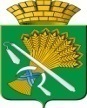   ГЛАВА КАМЫШЛОВСКОГО ГОРОДСКОГО ОКРУГАП О С Т А Н О В Л Е Н И Еот 19.11.2018 года    № 1002 г. КамышловО внесении изменений в административный регламент предоставления муниципальной услуги «Выдача разрешения на использование земель или земельных участков без предоставления земельных участков и установления сервитута» В соответствии с Федеральным законом Российской Федерации от 27 июля 2010 года № 210-ФЗ «Об организации предоставления государственных и муниципальных услуг», Федеральным законом Российской Федерации от 6 октября 2003 года № 131-ФЗ «Об общих принципах организации местного самоуправления в Российской Федерации», Постановлением Правительства Свердловской области от 10.06.2015 №482-ПП «Об утверждении Порядка и условий размещения объектов, виды которых устанавливаются Правительством Российской Федерации, на землях или земельных участках, находящихся в государственной или муниципальной собственности, без предоставления земельных участков и установления сервитутов»,  руководствуясь постановлением главы Камышловского городского округа от 27 июля 2009 года №1178 «Об утверждении Порядка разработки, утверждения и корректировки административных регламентов структурных подразделений, отраслевых (функциональных) органов администрации Камышловского городского округа по исполнению муниципальных функций и предоставлению муниципальных услуг», в целях исполнения пункта 15.11 перечня поручений Губернатора Свердловской области от 04.10.2018 года №27-ЕКпп, глава Камышловского городского округаПОСТАНОВИЛ: Внести изменения в административный регламент предоставления муниципальной услуги «Выдача разрешения на использование земель или земельных участков без предоставления земельных участков и установления сервитута», утвержденный постановлением главы Камышловского городского округа от 17.08.2018 года №734, пункт 14 изложить в следующей редакции:«14. Сроки предоставления муниципальной услуги:- решение о выдаче или об отказе в выдаче разрешения принимается Комитетом в течение 19 рабочих дней со дня поступления заявления;- решение о выдаче или об отказе в выдаче разрешения для размещения линий электропередачи классом напряжения до 35 кВ, а также связанных с ними трансформаторных подстанций, распределительных пунктов и иного предназначенного для осуществления передачи электрической энергии оборудования, для размещения которого не требуется разрешение на строительство, а также разрешения на выполнение работ в целях строительства (реконструкции) линейных объектов, принимается Комитетом в срок не более 10 рабочих дней со дня поступления заявления;- решение о выдаче или об отказе в выдаче разрешения направляется заявителю в течение 3 рабочих дней со дня принятия решения.2. Организационному отделу администрации Камышловского городского округа опубликовать настоящее постановление в газете «Камышловские известия» и на официальном сайте администрации Камышловского городского округа в информационно-телекоммуникационной сети «Интернет» в десятидневный срок. 3. Контроль за исполнением настоящего постановления оставляю за собой.Глава Камышловского городского округа                                          А.В.Половников